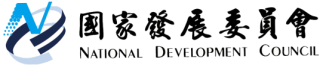 國家發展委員會 新聞稿發布日期：106年3月7日聯 絡 人：張惠娟、黃仿玉聯絡電話：2316-5910、2316-5988本會組團出席2017年APEC 經濟委員會第1次會議 (EC1)及網路經濟特別指導小組第3次會議(AHSGIE3)亞太經濟合作(APEC)2017年經濟委員會第1次會議(EC 1)及網路經濟特別指導小組第3次會議(AHSGIE 3)，今(106)年2月27至28日在越南芽莊市召開，我方由本會綜合規劃處協同公平交易委員會、經濟部國際貿易局及商業司、國家通訊傳播委員會等單位同仁出席會議。會議期間，我方積極參與討論，分享觀點及政策實務，並適時支持其他會員體提案，持續深化在APEC場域之國際交流與鏈結。現階段EC結構改革優先工作包括，競爭政策、公部門治理、經商便利度、強化經濟與法制基礎架構、法制革新、公司治理與法制等領域。本次EC1會議主要係針對結構改革更新議程、2017年APEC經濟政策報告、公部門治理工作重點、經商便利度行動計畫，以及競爭政策新方法、微中小型企業的商業公平等議題進行討論，並籌備2018年APEC結構改革資深官員會議等。基於網路經濟在 APEC 創新發展及經濟參與賦權所扮演的重要角色，2014年APEC通過成立網路經濟特別指導小組(The Ad Hoc Steering Group On the Internet Economy, AHSGIE)，以促進各會員體在發展網路經濟方面的合作、技術及政策交流，縮短APEC區域間之數位發展落差。本次會議由本會首度與經濟部國際貿易局及商業司、國家通訊傳播委員會等單位與會，我方積極參與APEC網路經濟指導原則(APEC Internet Economy Principles)草案、發展APEC網路經濟路徑圖(Roadmap)等議題之討論，並提出具體建議，獲AHSGIE主席肯定；後續並將持續參與第4及5次會議，協助完成網路經濟路徑圖之撰擬工作。